THE COSMOSThe Cosmos is eternal.There belongs planets, stars, galaxies, intergalactic places and others.In this time is examining cosmos 3 science - astronomy, astrology and astrophysics.As the science theory belongs  this „our cosmos“  to the much bigger system with the name „Multiverse“. In our solar system is eight  planets  – Merkur,Venuše, Země, Mars,Jupiter,Saturn,Uran,Neptun, five small planets and 150 moons.                     All these  planets  orbits  around the sun, which is our star.                                          Our earth has the one moon.  The first step on the moon made  Neil Armstrong.  It was in 1969. The flight was 195 hours, 18 minutes a 35 seconds.But the first man in the space was (after animals) Jurij Gagarin in 1961.The Space is eternal, we donť know when, it started, we donť know and  never will all galaxies, stars, and black holes.  I like looking on the sky in the summer and the look on falling stars. And you? 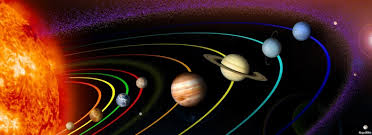 